プレイヤー組合表-01※2組以上のコンペの場合は、プレー日2週間前までにこの組合表を提出してください。（プレイヤー不確定でもOKです）※プレー終了後にレストランでの表彰式等を行う場合はご予約が必要です。※詳細打合せが必要な場合はお電話ください(午前8時～午後5時受付)。メール(front@bonari.co.jp)でも承ります。※フリガナ・氏名は必ずご記入ください。　　※5組以上の場合は、別添「組合表-02」もご使用ください。　　　　　　　　　　　　　　　　　　　　TEL:0242-67-1234　FAX:0242-67-1236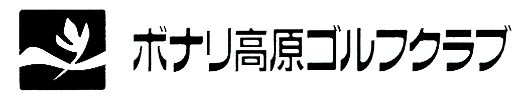 プレー日/プレー日/プレー日/プレー日/代表者名代表者名フリガナフリガナ連絡先TEL:プレー日/プレー日/代表者名代表者名連絡先TEL:プレー日/プレー日/代表者名代表者名連絡先Mail:コンペ名なし□なし□あり□　➡あり□　➡集　計なし□なし□あり□　➡あり□　➡パーティなし□なし□あり□　➡あり□　➡席のみ確保　　飲物注文　　オードブル注文　　その他席のみ確保　　飲物注文　　オードブル注文　　その他席のみ確保　　飲物注文　　オードブル注文　　その他席のみ確保　　飲物注文　　オードブル注文　　その他その他（ご要望等）スタート時間 *フリガナ性別*フリガナ性別*フリガナ性別*フリガナ性別スタート時間*氏名性別*氏名性別*氏名性別*氏名性別スタート時間生年月日性別生年月日性別生年月日性別生年月日性別OUT/IN:男女男女男女男女OUT/IN:男女男女男女男女OUT/IN:男女男女男女男女OUT/IN:男女男女男女男女OUT/IN:男女男女男女男女OUT/IN:男女男女男女男女OUT/IN:男女男女男女男女OUT/IN:男女男女男女男女OUT/IN:男女男女男女男女OUT/IN:男女男女男女男女OUT/IN:男女男女男女男女OUT/IN:男女男女男女男女OUT/IN:男女男女男女男女OUT/IN:男女男女男女男女OUT/IN:男女男女男女男女